MSc- Mathematics Scheme of study Department of Mathematical Sciences,University of Lakki Marwat, Lakki Marwat, KP, PakistanUniversity of Lakki Marwat, Lakki MarwatKhyber PukhtunkhwaList of M.Sc. Mathematics CoursesFirst YearSecond YearElective Courses Semester-ISemester-ISemester-ISemester-IS. NCourse CodeCourse TitleCr. Hrs1MATH-312Advanced Calculus3(3 + 0)2MATH-311Ordinary Differential Equation3(3 + 0)3MATH-313Linear Algebra3(3 + 0)4MATH-314General Topology3(3 + 0)5MATH-315Mathematical Computing Tools3(3 + 0)                                           Total                                           Total                                           Total15(15 + 0)Semester-IISemester-IISemester-IISemester-IIS. NCourse CodeCourse TitleCr. Hrs1MATH-326Real Analysis3(3 + 0)2MATH-322Complex Analysis3(3 + 0)3MATH-323Mathematical Methods3(3 + 0)4MATH-324Group Theory3(3 + 0)5MATH-325Rings and Field                                                    3(3 + 0)                                          Total                                          Total                                          Total15(15 + 0)Semester-IIISemester-IIISemester-IIISemester-IIIS. NCourse CodeCourse TitleCr. Hrs1MATH-411Functional Analysis-I3(3 + 0)2MATH-422Numerical Analysis-I3(3 + 0)3MATH-423Integral Equations3(3 + 0)4MATH-XXXElective-I3(3 + 0)5MATH-XXXElective-II3(3 + 0)                                         Total                                         Total                                         Total15(15 + 0)Semester-IVSemester-IVSemester-IVSemester-IVS. NCourse CodeCourse TitleCr. Hrs1MATH-421Probability Theory3(3 + 0)2MATH-422Functional Analysis-II3(3 + 0)3MATH-423Partial Differential Equation3(3+0)4MATH-XXXElective-III3(3 + 0)5MATH-XXXElective-IV3(3 + 0)6MATH-499Viva Voce3(3 + 0)                                          Total                                          Total                                          Total18(18 + 0)Semester IIISemester IIISemester IIISemester IIIS. NCourse CodeCourse TitleCredit Hours1MATH-414Vector and Tensor3(3+0)2MATH-415Fluid Mechanics-I3(3+0)3MATH-416Mathematical Statistic3(3+0)4MATH-417Measure and Integration3(3+0)5MATH-418Dynamics3(3+0)6MATH-419Optimization Theory-I3(3+0)Semester IVSemester IVSemester IVSemester IVS. NCourse CodeCourse TitleCredit Hours1MATH-424Numerical Analysis-II3(3+0)2MATH-425Introduction to Fixed Point Theory3(3+0)3MATH-426Fluid Mechanics-II3(3+0)4MATH-427Fuzzy Set Theory and Applications3(3+0)5MATH-428Mathematical Modeling3(3+0)6MATH-429Optimization Theory-II3(3+0)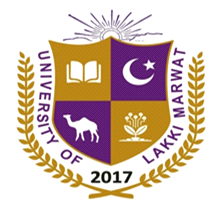 